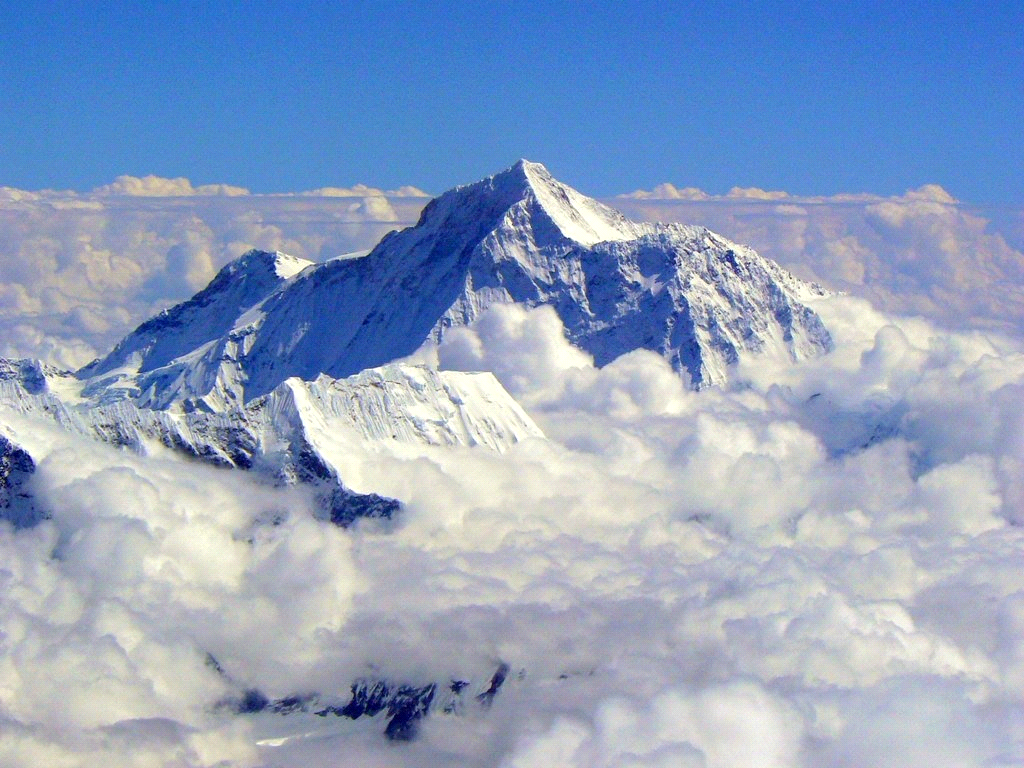 Famous	Land	and Water Features Spring Break Project.Mrs. HilarioEarth SciencePeriod 3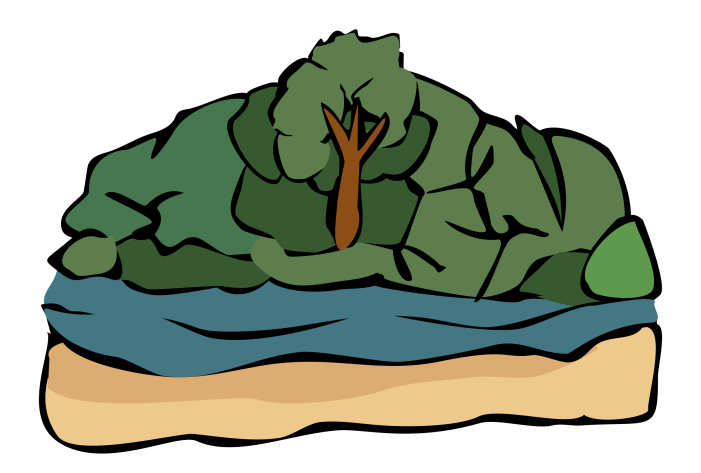 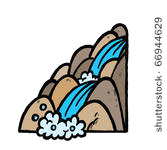 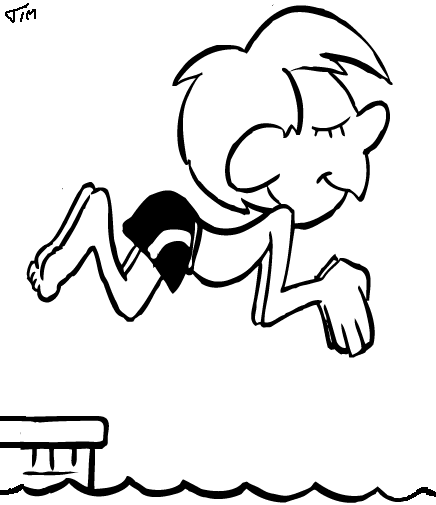 Famous Land and Water Feature ProjectName: What  is your famous land or  water  Feature?   	For this project, you will be researching a famous land or water feature. Following your research, you will be writing an informative piece on your famous feature using the information from your research. When you return from Spring Break you will present your project to the class. There is specific information you must have included in your writing piece. They are listed below along with the amount of points each piece of information is worth. It is very important that you check your spelling and write in complete sentences. Lastly, you will need to cite your sources. Any website or resource that you use, you must have listed with your project. This is to make sure that you are not plagiarizing which could result in a zero on the project. You must write a rough draft and a final copy   that should be typed on Google Docs. Please use your time wisely and have fun!Writing Piece	PresentationName of your featureand how it  received its name:		/5	Loud and Clear:		/5 Location  of your feature:	/5		Prepared: 	/5The  type of feature:	/5	Poster:	/15name of featureDescription of feature:	/5	-  drawing/print outcolorful,  creative,  and neatInteresting Facts:		/ 5 Grammar and Spelling:			/5 Citing Your Sources:			/5 Total  Score:	/35Spelling:	/5Your Full Name:		/5 Thorough Information:	/5 Total  Score:	/45List	of	Land	and Water	FeaturesVictoria Falls Andes Mountains Great LakesAtlantic Coastal Plain Grand CanyonGreat Rift ValleyMount Everest Plateau of  Tibet Nile River and Delta Monument Valley Au Sable  River Alaska  RangeGraphic	OrganizerName:  	Feature:  	How It Received Its NameLocation of Feature (state, country, or continent?)Type of Feature (give details on why it is categorized as that feature)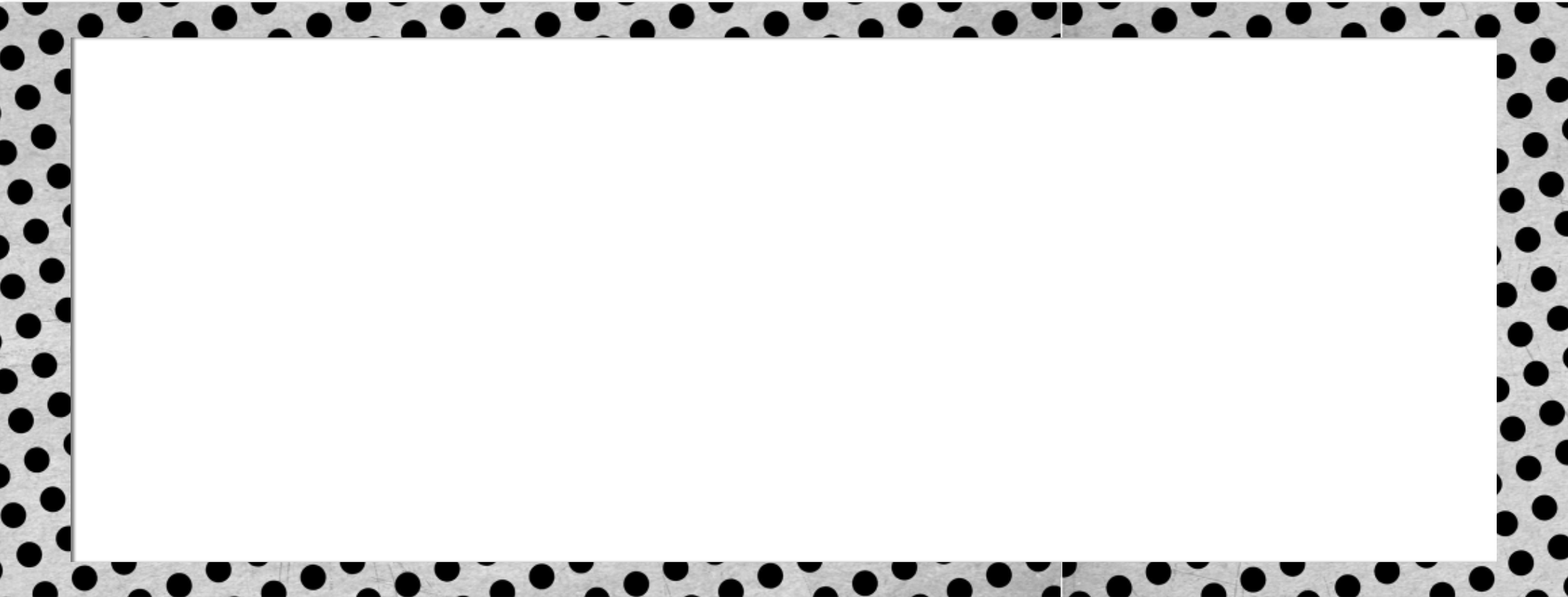 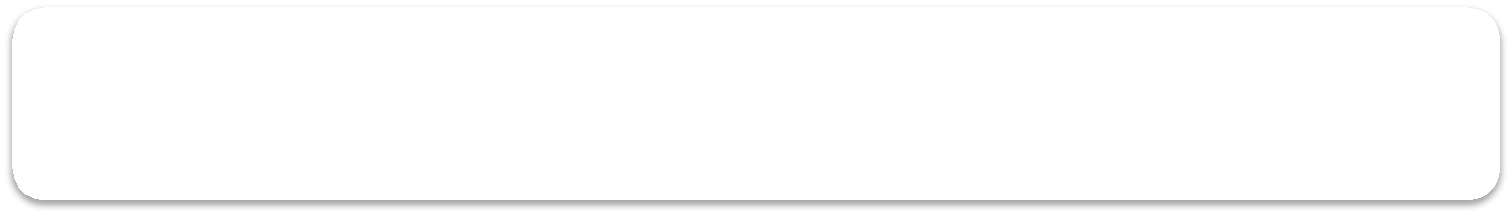 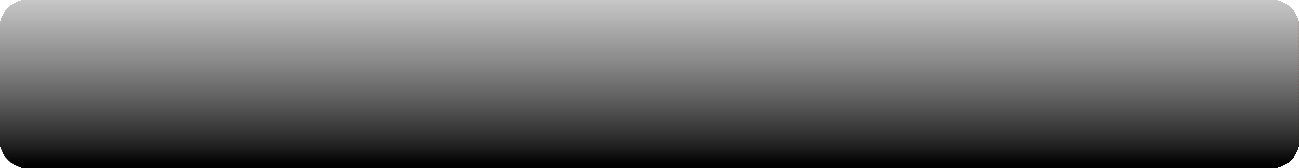 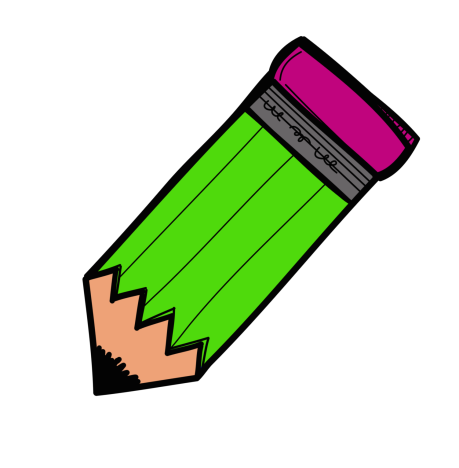 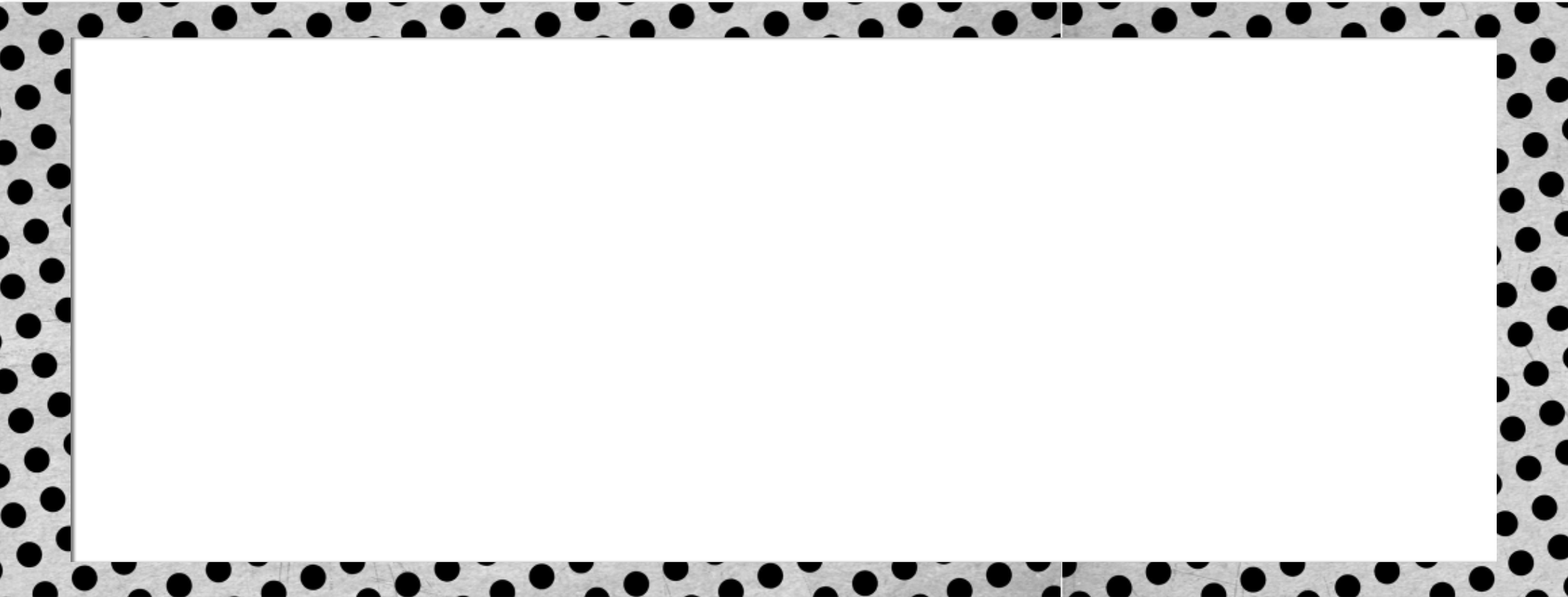 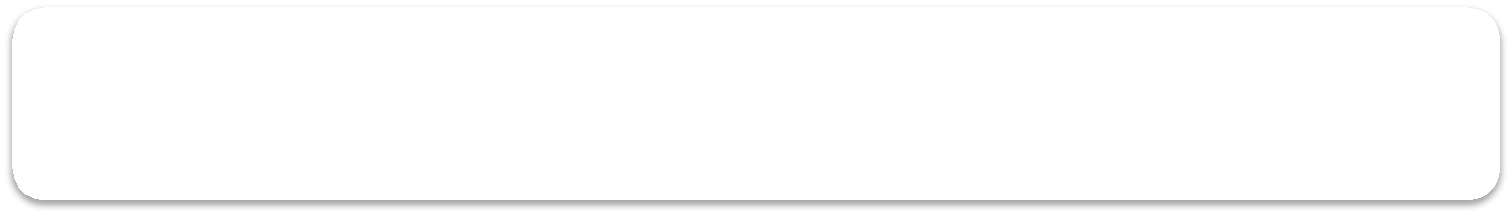 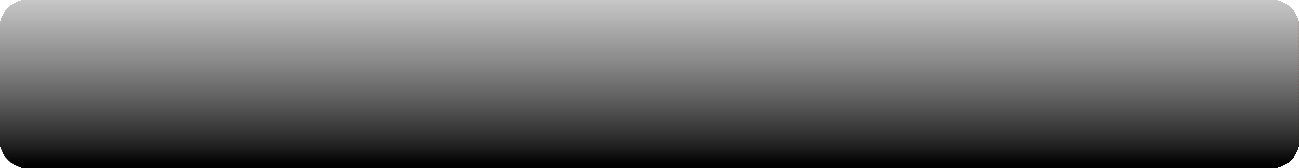 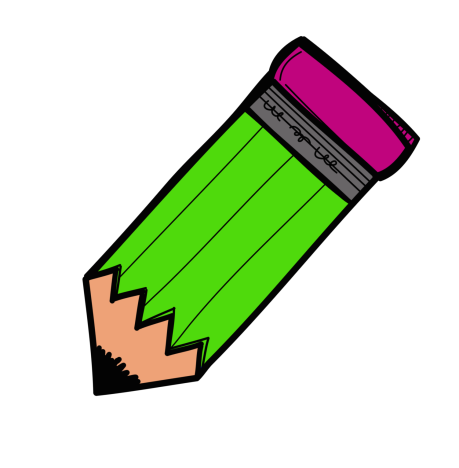 Description of Feature (what does it  look like?)Interesting Facts1. 	2.  	3.  	CITE  YOUR  SOURCES ChecklistGraphic  Organizer/Sources   	Rough Draft   	Edit With Someone   	Edit With A Teacher   	Final  Copy  (Google Docs)   	Poster   	Practice  Speech With a Partner   	